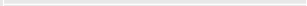 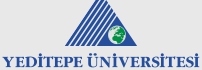 ......................................................................................................FAKÜLTESİ STAJ FORMUDoküman Kodu Revizyon No Yürürlük Tarih:: :Sayfa	: 1 / 4Sayfa	: 2 / 4SGK TAAHHÜTNAMESİ5510 Sayılı Sosyal Sigortalar ve Genel Sağlık Sigortası Kanunu’nun 87. Maddesi gereğince zorunlu stajını yapan öğrencilerin “iş kazası ve meslek hastalığı” sigorta primleri öğrenim gördükleri üniversitelerce ödeneceği ve yine 5510 sayılı Yasa md. 13,14,21 ve ilgili Sigortalar Kurumuna bildirilmesi zorunluluğu düzenlenmiştir. Bu sebeple, iş kazası ve meslek hastalığının vukuu halinde, sosyal Sigortalar Kurumu’na 3 günlük yasal süresi içinde bildirilmesi için, iş kazası ve meslek hastalığını ve buna ilişkin tüm resmi belge ve tutanakları derhal T.C. Yeditepe Üniversitesi İnsan Kaynakları Müdürlüğü’ne bildireceğimi taahhüt ederim.Ad-Soyad / Tarih / İmzaBAĞ-KUR TAAHHÜTNAMESİÜniversitemizin staj yapan öğrenciler için ödemiş olduğu “iş kazası ve meslek hastalığı primi” neticesinde aktif olan BAĞ-KUR umun iptal olacağını, iptal olmaması için BAĞ-KUR İl Müdürlüğüne giderek bireysel müracaat etmem gerektiği ve SSK’dan alınan tarafıma ödenmekte olan ölüm vb. aylık varsa kesileceği, staj bittikten sonra müracaatımla tekrar tarafıma bağlanacağı konusunda ………………………………………… bölümü tarafından bilgilendirildiğimi beyan ederim.Ad-Soyad / Tarih / İmzaÖĞRENCİDEN İSTENEN BELGELERBir adet fotoğrafNüfus cüzdanı fotokopisi Sağlık provizyon bilgi kağıdıEksiksiz doldurulmuş Staj FormuEksiksiz doldurulmuş SGK/BAĞ-KUR TaahhütnamesiNot 1: Eksik belge ile işlem yapılmamaktadır.Not 2: SGK işe giriş bildirgeleri e-devlet uygulaması üzerinden temin edilecektir. Staj yapan öğrenciler e-devlet uygulaması üzerinden staj başlangıcından 3 gün önce ‘4A İşe Giriş Bildirgesi’ adlı barkodlu belgeyi alabilirler.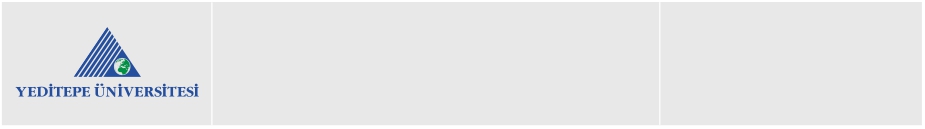 T.C. YEDİTEPE ÜNİVERSİTESİ REKTÖRLÜĞÜ İnsan Kaynakları ve Planlama MüdürlüğüBu FormuSadece Zorunlu StajYapacaklarDolduracaklardır.Sayfa	: 3 / 4STAJYER ÖĞRENCİ BİLGİLERİAdı Soyadı T.C. Kimlik No Doğum Tarihi Öğrenci No: : : :Fakülte - BölümStaj Başlangıç - BitişTarihi Staj Yapacağı Gün Sayısı: : :Öğrenci - Mail - Telefon :Devlet katkısı adı altında yapılacak ödemeler; asgari ücretin net tutarının %30’u üzerinden (Çalışma ve Sosyal Güvenlik Bakanlığının 21.05.2014tarihli ve 58186755/010/8507 sayılı yazısı gereği net asgari ücret ve diğer hesaplamalar aşağıdaki şekilde yapılacaktır.) hesaplanacak olup;mesleki eğitim görülen işletmede 20’den az personel çalışıyor ise 2/3’ü 20 ve üzeri personel çalışıyor ise 1/3’ünden az olmayacaktır.2020 Asgari Ücret Net Tutarı ( 30 gün için )2.103,97 TL20 den az çalışan için katkı payıasgari ücret net tutarının %30’u üzerinden631,191 TL x 2/3420,794 TL20 ve üzerinde çalışan için katkı payı asgariücret net tutarının %30’u üzerinden631,191 TL x 1/3210,397 TLNot: İşletmeler tarafından, öğrencinin adına gönderilecek devlet katkısı tutarı ile işletme payına düşen tutarın toplamı (en az 631,191 TL), her ay maaş ödeme gününde öğrencinin banka hesabına yatırılır. İşletme yetkilisince okula gönderilmesi gereken, ödeme işlemine esas olacak evraklardan; öğrenci devam-devamsızlık çizelgesi ve öğrencinin hesabına yatırılan ücret dekontunun asıllarınıher ayın 5. gününe kadar Kurumumuzun eline ulaştırılmış olması gerekmektedir. İşletmenin, ödenekle ilgili evraklarının zamanında kurumumuza teslim etmemesi halinde İşletme, ilgili aya aitödeme alamayacaktır. İşletmeye yapılacak ödemeler, ilgili Bakanlık tarafından Kurumumuza yapıldıktan sonra İşletme tarafından bildirilen IBAN numarasına gönderilecektir.İşletme Kamu Kurum ve Kuruluşu değil ise;	Devlet katkı payından yararlanmak	İstiyorum	İstemiyorumİşletme Kamu Kurum ve Kuruluşu değil ise; İşletme Bilgileriİşyeri Adı ve Ünvanı	:İşyeri SGK Sicil No(23 hane)	:İşyeri Vergi No	:İşletme Yetkilisi Ad-Soyad	:İşletme Yetkilisi T.C. Kimlik No	:İşletme Yetkilisi Cep Telefon	:İşletme Yetkilisi E-Posta	:Kayıtlı Çalışan Personel Sayısı(çırak-stajyer hariç) :İşyeri Iban NoT	RTAAHÜTNAMEYukarıda yazılı bilgileri okudum, anladım ve kabul ettim. Verdiğim bilgilerin doğruluğunu beyan eder, herhangi birinin değişmesi durumunda;tarafınıza ayın 5’ine kadar teslim etmem gereken evraklarla birlikte, değişen bilgileri yazılı olarak bildireceğimi taahhüt ederim. Beyan ettiğim bilgi vebelgelerin yanlış olması nedeniyle ödenecek olan devlet katkısından yersiz ya da haksız olarak yararlanmam durumunda ise, gerekli cezai işlem vesorumlulukları kabul ettiğimi beyan ederim.KAŞETarih:  …… / …… / 20 ….Yetkili Ad - Soyad - İmza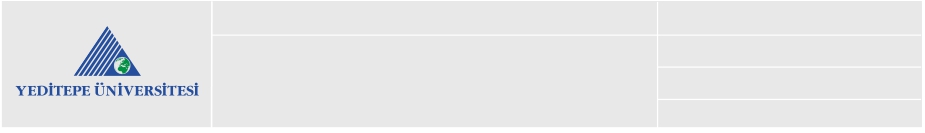 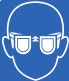 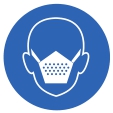 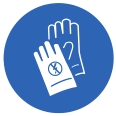 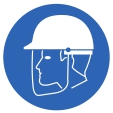 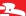 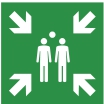 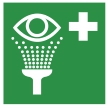 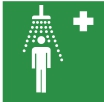 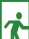 TALİMATStaja Gidecek Öğrenciler içinİş Sağlığı ve Güvenliği TalimatıDoküman Kodu Revizyon No Yürürlük Tarihi: İSG.T.19 ::Sayfa	: 4 / 41. Staj yapacağınız yerin iş sağlığı ve güvenliği eğitimlerine katılın eğitime katılmadan stajınıza başlamayın. İşyerinin kurallarına riayet edin ve laboratuvar/atölye sorumlusunun kim olduğunu ve acil durumlarda nasıl ulaşabileceğinizi öğrenin.2. Staja başlamadan önce, alanlarda bulunan sağlık ve güvenlik işaretleri ile gösterilen ekipmanların yerlerini ve nasıl kullanıldığını öğrenin.ACİLÇIKIŞ3. Staj yaptığınız alanlarda kısıtlanmış ve yetkiniz olmayan alanlara girmeyin. (elektrik odaları vb.)4. Stajdayken meydana gelen herhangi bir iş kazasını ve ramak kala olayını hemen laboratuvar/atölye sorumlusuna veya bölüm hocanıza bildirin ve ilgilileri uyarın.5. Çalışma alanından izinsiz ayrılmayın ve asla izinsiz tek başınıza çalışmayın.6. Laboratuvar ve atölyelerde çalışırken uygun kişisel koruyucu kullanın. Hangi kişisel koruyucu donanımı kullanacağınızı bilmiyorsanız laboratuvar/atölye/bölüm veya kat sorumlusundan ya da İş Sağlığı ve Güvenliği Birimi’nden (İSGB) destek alın. Kişisel koruyucu donanımınız olmadan asla çalışmayın.7. Size verilen sözlü veya yazılı İş Sağlığı ve Güvenliği talimat ve kurallarına harfyen uyun. Verilen görevi tarif edildiği şekilde yapın ve yetkiniz, bilginiz ve göreviniz dışında iş yapmayın. Yaptığınız işlerin yetkili bir kişinin nezaretinde yapın.8. Kimyasallar ile çalışmadan önce mutlaka (SDS) Güvenlik Bilgi Formlarına dikkatlice okuyun.9. Kimyasal döküntü ve kazalarda kesinlikle müdahale etmeyin, çevrenizdekileri bilgilendirin alanın güvenli şekilde boşaltın ve derhal laboratuvar ve bölüm sorumlusuna bildirin. Dökülen kimyasal hakkında bilgi sahibiyseniz SDS’sine ulaşmaya çalışın.10. Buhar oluşabilecek kimyasallarla çalışmaları çeker ocaklar altında yapılmalıdır.11. Biyolojik etkenlerin zararlı etkilerinden korunmak için biyogüvenlik kabininde çalışın.12. Çalışma alanlarınızın muhtelif yerlerde, ilan panosunda asılmış bulunan İş Güvenliği Talimat ve İkazlarını tam olarak eksiksiz okuyun, anlayıp öğrenin.13. Acil durum halinde hemen toplanma noktasına gidin ve size verilen talimatlara uyun. Okudum, anladım. Talimatı staj yaptığım sırada eksiksiz uygulayacağım.Adı ve Soyadı  :Tarih	:İmza	:HazırlayanİŞ GÜVENLİĞİ UZMANISistem OnayıKALİTE MÜDÜRLÜĞÜ MÜDÜR YARDIMCISIYürürlük OnayıGENEL SEKRETERFakültesi DekanlığınaAşağıdaki kimlik bilgileri yazılı öğrencimiz kurumunuzda - işletmenizde staj* yapmak istemektedir.Öğrencimizin kurumunuz / işletmeniz	A.Ş. / Ltd. Şti.’de yapacağı	iş günü staj talebibölüm tarafından uygun bulunmuştur.* ZORUNLU	GÖNÜLLÜ	Bölüm Staj KoordinatörüFakültesi DekanlığınaAşağıdaki kimlik bilgileri yazılı öğrencimiz kurumunuzda - işletmenizde staj* yapmak istemektedir.Öğrencimizin kurumunuz / işletmeniz	A.Ş. / Ltd. Şti.’de yapacağı	iş günü staj talebibölüm tarafından uygun bulunmuştur.* ZORUNLU	GÖNÜLLÜ	Bölüm Staj KoordinatörüFakültesi DekanlığınaAşağıdaki kimlik bilgileri yazılı öğrencimiz kurumunuzda - işletmenizde staj* yapmak istemektedir.Öğrencimizin kurumunuz / işletmeniz	A.Ş. / Ltd. Şti.’de yapacağı	iş günü staj talebibölüm tarafından uygun bulunmuştur.* ZORUNLU	GÖNÜLLÜ	Bölüm Staj KoordinatörüFakültesi DekanlığınaAşağıdaki kimlik bilgileri yazılı öğrencimiz kurumunuzda - işletmenizde staj* yapmak istemektedir.Öğrencimizin kurumunuz / işletmeniz	A.Ş. / Ltd. Şti.’de yapacağı	iş günü staj talebibölüm tarafından uygun bulunmuştur.* ZORUNLU	GÖNÜLLÜ	Bölüm Staj KoordinatörüFakültesi DekanlığınaAşağıdaki kimlik bilgileri yazılı öğrencimiz kurumunuzda - işletmenizde staj* yapmak istemektedir.Öğrencimizin kurumunuz / işletmeniz	A.Ş. / Ltd. Şti.’de yapacağı	iş günü staj talebibölüm tarafından uygun bulunmuştur.* ZORUNLU	GÖNÜLLÜ	Bölüm Staj KoordinatörüÖĞRENCİNİN KİMLİK BİLGİLERİÖĞRENCİNİN KİMLİK BİLGİLERİÖĞRENCİNİN KİMLİK BİLGİLERİÖĞRENCİNİN KİMLİK BİLGİLERİÖĞRENCİNİN KİMLİK BİLGİLERİT.C. Kimlik No	:	Öğrenci No	:T.C. Kimlik No	:	Öğrenci No	:T.C. Kimlik No	:	Öğrenci No	:T.C. Kimlik No	:	Öğrenci No	:T.C. Kimlik No	:	Öğrenci No	:Adı Soyadı	:	Bölümü ve Bitirdiği Dönem   :Adı Soyadı	:	Bölümü ve Bitirdiği Dönem   :Adı Soyadı	:	Bölümü ve Bitirdiği Dönem   :Adı Soyadı	:	Bölümü ve Bitirdiği Dönem   :Adı Soyadı	:	Bölümü ve Bitirdiği Dönem   :Doğum Yeri – Tarihi  :	Telefon No	:Doğum Yeri – Tarihi  :	Telefon No	:Doğum Yeri – Tarihi  :	Telefon No	:Doğum Yeri – Tarihi  :	Telefon No	:Doğum Yeri – Tarihi  :	Telefon No	:Adres	E-Posta	:Adres	E-Posta	:Adres	E-Posta	:Adres	E-Posta	:Adres	E-Posta	:STAJINBaşlama TarihiBitiş TarihiBitiş TarihiSüresi / Günİlgili MakamaAşağıdaki kimlik bilgileri yazılı öğrencimiz kurumunuzda/işletmenizde ……... iş günü staj yapmayı talep etmektedir. Kurumunuz/işletmeniz tarafından değerlendirilerek uygun bulunması halinde ekte yer alan bölümün imzalanmasını rica eder, göstereceğiniz ilgiye teşekkür ederim.Fakülte - Yüksekokul - Enstitü Yetkilisi – MYOİlgili MakamaAşağıdaki kimlik bilgileri yazılı öğrencimiz kurumunuzda/işletmenizde ……... iş günü staj yapmayı talep etmektedir. Kurumunuz/işletmeniz tarafından değerlendirilerek uygun bulunması halinde ekte yer alan bölümün imzalanmasını rica eder, göstereceğiniz ilgiye teşekkür ederim.Fakülte - Yüksekokul - Enstitü Yetkilisi – MYOİlgili MakamaAşağıdaki kimlik bilgileri yazılı öğrencimiz kurumunuzda/işletmenizde ……... iş günü staj yapmayı talep etmektedir. Kurumunuz/işletmeniz tarafından değerlendirilerek uygun bulunması halinde ekte yer alan bölümün imzalanmasını rica eder, göstereceğiniz ilgiye teşekkür ederim.Fakülte - Yüksekokul - Enstitü Yetkilisi – MYOİlgili MakamaAşağıdaki kimlik bilgileri yazılı öğrencimiz kurumunuzda/işletmenizde ……... iş günü staj yapmayı talep etmektedir. Kurumunuz/işletmeniz tarafından değerlendirilerek uygun bulunması halinde ekte yer alan bölümün imzalanmasını rica eder, göstereceğiniz ilgiye teşekkür ederim.Fakülte - Yüksekokul - Enstitü Yetkilisi – MYOİlgili MakamaAşağıdaki kimlik bilgileri yazılı öğrencimiz kurumunuzda/işletmenizde ……... iş günü staj yapmayı talep etmektedir. Kurumunuz/işletmeniz tarafından değerlendirilerek uygun bulunması halinde ekte yer alan bölümün imzalanmasını rica eder, göstereceğiniz ilgiye teşekkür ederim.Fakülte - Yüksekokul - Enstitü Yetkilisi – MYOSTAJ YAPILACAK YERİNSTAJ YAPILACAK YERİNSTAJ YAPILACAK YERİNSTAJ YAPILACAK YERİNSTAJ YAPILACAK YERİNAdı Soyadı	:Adı Soyadı	:Adı Soyadı	:Adı Soyadı	:Adı Soyadı	:Adı – Unvanı	:Adı – Unvanı	:Adı – Unvanı	:Adı – Unvanı	:Adı – Unvanı	:AdresAdresAdresAdresAdresİŞVERENİN/YETKİLİNİNİŞVERENİN/YETKİLİNİNİŞVERENİN/YETKİLİNİNAdı Soyadı	:Adı Soyadı	:Adı Soyadı	:adlıöğrencinizin kurumumuzda / işletmemizde staj yapması uygundur.KAŞE - İMZA - TARİHadlıöğrencinizin kurumumuzda / işletmemizde staj yapması uygundur.KAŞE - İMZA - TARİHPozisyonu	:Pozisyonu	:Pozisyonu	:adlıöğrencinizin kurumumuzda / işletmemizde staj yapması uygundur.KAŞE - İMZA - TARİHadlıöğrencinizin kurumumuzda / işletmemizde staj yapması uygundur.KAŞE - İMZA - TARİHTelefon No 1	:Telefon No 1	:Telefon No 1	:adlıöğrencinizin kurumumuzda / işletmemizde staj yapması uygundur.KAŞE - İMZA - TARİHadlıöğrencinizin kurumumuzda / işletmemizde staj yapması uygundur.KAŞE - İMZA - TARİHTelefon No 2	:Telefon No 2	:Telefon No 2	:adlıöğrencinizin kurumumuzda / işletmemizde staj yapması uygundur.KAŞE - İMZA - TARİHadlıöğrencinizin kurumumuzda / işletmemizde staj yapması uygundur.KAŞE - İMZA - TARİHE posta	:E posta	:E posta	:adlıöğrencinizin kurumumuzda / işletmemizde staj yapması uygundur.KAŞE - İMZA - TARİHadlıöğrencinizin kurumumuzda / işletmemizde staj yapması uygundur.KAŞE - İMZA - TARİHFAKÜLTE - Y.OKUL - ENSTİTÜ - M.Y.O. ONAYIKAŞE -  İMZA - TARİHFAKÜLTE - Y.OKUL - ENSTİTÜ - M.Y.O. ONAYIKAŞE -  İMZA - TARİHFAKÜLTE - Y.OKUL - ENSTİTÜ - M.Y.O. ONAYIKAŞE -  İMZA - TARİHFAKÜLTE - Y.OKUL - ENSTİTÜ - M.Y.O. ONAYIKAŞE -  İMZA - TARİHKARİYER GELİŞİM VE MEZUNLARLAİLETİŞİM MÜD.KAŞE - İMZA - TARİHKARİYER GELİŞİM VE MEZUNLARLAİLETİŞİM MÜD.KAŞE - İMZA - TARİHBelge üzerindeki bilgilerin doğru olduğunu beyan ediyor ve yanlış beyan ya da staj yerine gitmeme veya yarıda bırakma gibi durumlarda sigorta işlemleri nedeni ile doğacak yasal para cezasını ödeyeceğimi taahhüt ediyorum.Staj evrakının hazırlanmasını arz ederim.Tarih - Öğrencinin İmzasıBelge üzerindeki bilgilerin doğru olduğunu beyan ediyor ve yanlış beyan ya da staj yerine gitmeme veya yarıda bırakma gibi durumlarda sigorta işlemleri nedeni ile doğacak yasal para cezasını ödeyeceğimi taahhüt ediyorum.Staj evrakının hazırlanmasını arz ederim.Tarih - Öğrencinin İmzasıBelge üzerindeki bilgilerin doğru olduğunu beyan ediyor ve yanlış beyan ya da staj yerine gitmeme veya yarıda bırakma gibi durumlarda sigorta işlemleri nedeni ile doğacak yasal para cezasını ödeyeceğimi taahhüt ediyorum.Staj evrakının hazırlanmasını arz ederim.Tarih - Öğrencinin İmzasıBelge üzerindeki bilgilerin doğru olduğunu beyan ediyor ve yanlış beyan ya da staj yerine gitmeme veya yarıda bırakma gibi durumlarda sigorta işlemleri nedeni ile doğacak yasal para cezasını ödeyeceğimi taahhüt ediyorum.Staj evrakının hazırlanmasını arz ederim.Tarih - Öğrencinin İmzasıBelge üzerindeki bilgilerin doğru olduğunu beyan ediyor ve yanlış beyan ya da staj yerine gitmeme veya yarıda bırakma gibi durumlarda sigorta işlemleri nedeni ile doğacak yasal para cezasını ödeyeceğimi taahhüt ediyorum.Staj evrakının hazırlanmasını arz ederim.Tarih - Öğrencinin İmzası* Belgenin staja başlama tarihinden en az 30 gün önce Nüfus Cüzdan Fotokopisi ile birlikte bağlı bulunan Fakülte - Yüksekokul -Enstitü – M.Y.O. öğrenci işlerine teslim edilmesi zorunludur.* Belgenin staja başlama tarihinden en az 30 gün önce Nüfus Cüzdan Fotokopisi ile birlikte bağlı bulunan Fakülte - Yüksekokul -Enstitü – M.Y.O. öğrenci işlerine teslim edilmesi zorunludur.* Belgenin staja başlama tarihinden en az 30 gün önce Nüfus Cüzdan Fotokopisi ile birlikte bağlı bulunan Fakülte - Yüksekokul -Enstitü – M.Y.O. öğrenci işlerine teslim edilmesi zorunludur.* Belgenin staja başlama tarihinden en az 30 gün önce Nüfus Cüzdan Fotokopisi ile birlikte bağlı bulunan Fakülte - Yüksekokul -Enstitü – M.Y.O. öğrenci işlerine teslim edilmesi zorunludur.* Belgenin staja başlama tarihinden en az 30 gün önce Nüfus Cüzdan Fotokopisi ile birlikte bağlı bulunan Fakülte - Yüksekokul -Enstitü – M.Y.O. öğrenci işlerine teslim edilmesi zorunludur.